Қысқа мерзімді жоспар-1Бөлім:Ежелгі Қытай Ежелгі Қытай Ежелгі Қытай Ежелгі Қытай Ежелгі Қытай Педагогтің аты-жөніЖуманова Асима АманжоловнаЖуманова Асима АманжоловнаЖуманова Асима АманжоловнаЖуманова Асима АманжоловнаЖуманова Асима АманжоловнаКүні:08.10.2021ж08.10.2021ж08.10.2021ж08.10.2021ж08.10.2021жСынып:Қатысушылар саны:5Қатысушылар саны:5Қатыспағандар саны:Қатыспағандар саны:Қатыспағандар саны:Сабақтың тақырыбыЕжелгі Қытайдың ойшылдары нені үйретті?Ежелгі Қытайдың ойшылдары нені үйретті?Ежелгі Қытайдың ойшылдары нені үйретті?Ежелгі Қытайдың ойшылдары нені үйретті?Ежелгі Қытайдың ойшылдары нені үйретті?Оқу бағдарламасына сәйкес оқыту мақсаттары5.2.3.1- ежелгі философтардың көзқарастарына қарапайым түсіндірме беру5.2.3.1- ежелгі философтардың көзқарастарына қарапайым түсіндірме беру5.2.3.1- ежелгі философтардың көзқарастарына қарапайым түсіндірме беру5.2.3.1- ежелгі философтардың көзқарастарына қарапайым түсіндірме беру5.2.3.1- ежелгі философтардың көзқарастарына қарапайым түсіндірме беруСабақтың мақсатыБарлық оқушылар орындайды:Ежелгі Қытайдың ойшылдары нені үйретті анықтайды; Ежелгі философтардың көзқарастарына  анықтайды; Конфуциишілдік пен даосизм, легизм ұғымдарын анықтайды; (білу, түсіну)Басым бөлігі орындайды: Ежелгі философтардың көзқарастарына қарапайым түсіндірме беру арқылы сипаттайды;  Діннің қоғам өміріне тигізетің ықпалын сипаттайды (қолдану) Кейбір оқушылар орындайды: Конфуциишілдік пен даосизм ұғымдарын ажыратады (талдау)Барлық оқушылар орындайды:Ежелгі Қытайдың ойшылдары нені үйретті анықтайды; Ежелгі философтардың көзқарастарына  анықтайды; Конфуциишілдік пен даосизм, легизм ұғымдарын анықтайды; (білу, түсіну)Басым бөлігі орындайды: Ежелгі философтардың көзқарастарына қарапайым түсіндірме беру арқылы сипаттайды;  Діннің қоғам өміріне тигізетің ықпалын сипаттайды (қолдану) Кейбір оқушылар орындайды: Конфуциишілдік пен даосизм ұғымдарын ажыратады (талдау)Барлық оқушылар орындайды:Ежелгі Қытайдың ойшылдары нені үйретті анықтайды; Ежелгі философтардың көзқарастарына  анықтайды; Конфуциишілдік пен даосизм, легизм ұғымдарын анықтайды; (білу, түсіну)Басым бөлігі орындайды: Ежелгі философтардың көзқарастарына қарапайым түсіндірме беру арқылы сипаттайды;  Діннің қоғам өміріне тигізетің ықпалын сипаттайды (қолдану) Кейбір оқушылар орындайды: Конфуциишілдік пен даосизм ұғымдарын ажыратады (талдау)Барлық оқушылар орындайды:Ежелгі Қытайдың ойшылдары нені үйретті анықтайды; Ежелгі философтардың көзқарастарына  анықтайды; Конфуциишілдік пен даосизм, легизм ұғымдарын анықтайды; (білу, түсіну)Басым бөлігі орындайды: Ежелгі философтардың көзқарастарына қарапайым түсіндірме беру арқылы сипаттайды;  Діннің қоғам өміріне тигізетің ықпалын сипаттайды (қолдану) Кейбір оқушылар орындайды: Конфуциишілдік пен даосизм ұғымдарын ажыратады (талдау)Барлық оқушылар орындайды:Ежелгі Қытайдың ойшылдары нені үйретті анықтайды; Ежелгі философтардың көзқарастарына  анықтайды; Конфуциишілдік пен даосизм, легизм ұғымдарын анықтайды; (білу, түсіну)Басым бөлігі орындайды: Ежелгі философтардың көзқарастарына қарапайым түсіндірме беру арқылы сипаттайды;  Діннің қоғам өміріне тигізетің ықпалын сипаттайды (қолдану) Кейбір оқушылар орындайды: Конфуциишілдік пен даосизм ұғымдарын ажыратады (талдау)Бағалау критерийлері- Ежелгі Қытайдың ойшылдары нені үйретті анықтайды; - Ежелгі философтардың көзқарастарына  анықтайды;- Конфуциишілдік пен даосизм, легизм ұғымдарын анықтайды;- Ежелгі философтардың көзқарастарына қарапайым түсіндірме беру арқылы сипаттайды;  -Діннің қоғам өміріне тигізетің ықпалын сипаттайды;- Конфуциишілдік пен даосизм ұғымдарын ажыратады- Ежелгі Қытайдың ойшылдары нені үйретті анықтайды; - Ежелгі философтардың көзқарастарына  анықтайды;- Конфуциишілдік пен даосизм, легизм ұғымдарын анықтайды;- Ежелгі философтардың көзқарастарына қарапайым түсіндірме беру арқылы сипаттайды;  -Діннің қоғам өміріне тигізетің ықпалын сипаттайды;- Конфуциишілдік пен даосизм ұғымдарын ажыратады- Ежелгі Қытайдың ойшылдары нені үйретті анықтайды; - Ежелгі философтардың көзқарастарына  анықтайды;- Конфуциишілдік пен даосизм, легизм ұғымдарын анықтайды;- Ежелгі философтардың көзқарастарына қарапайым түсіндірме беру арқылы сипаттайды;  -Діннің қоғам өміріне тигізетің ықпалын сипаттайды;- Конфуциишілдік пен даосизм ұғымдарын ажыратады- Ежелгі Қытайдың ойшылдары нені үйретті анықтайды; - Ежелгі философтардың көзқарастарына  анықтайды;- Конфуциишілдік пен даосизм, легизм ұғымдарын анықтайды;- Ежелгі философтардың көзқарастарына қарапайым түсіндірме беру арқылы сипаттайды;  -Діннің қоғам өміріне тигізетің ықпалын сипаттайды;- Конфуциишілдік пен даосизм ұғымдарын ажыратады- Ежелгі Қытайдың ойшылдары нені үйретті анықтайды; - Ежелгі философтардың көзқарастарына  анықтайды;- Конфуциишілдік пен даосизм, легизм ұғымдарын анықтайды;- Ежелгі философтардың көзқарастарына қарапайым түсіндірме беру арқылы сипаттайды;  -Діннің қоғам өміріне тигізетің ықпалын сипаттайды;- Конфуциишілдік пен даосизм ұғымдарын ажыратадыТілдік мақсаттар СББР арқылы бейнефильм , «Мәтінмен жұмыс»    топтық жұмыс (айтылым, тыңдалым, оқылым, жазылым
«Ойлан.Жұптас.Бөліс»  және  түймедақ әдісі арқылы   жұптық жұмыс (айтылым, тыңдалым, оқылым, жазылым)Т кестесі әдісі жеке жұмыс  (айтылым, тыңдалым, оқылым, жазылым) СББР арқылы бейнефильм , «Мәтінмен жұмыс»    топтық жұмыс (айтылым, тыңдалым, оқылым, жазылым
«Ойлан.Жұптас.Бөліс»  және  түймедақ әдісі арқылы   жұптық жұмыс (айтылым, тыңдалым, оқылым, жазылым)Т кестесі әдісі жеке жұмыс  (айтылым, тыңдалым, оқылым, жазылым) СББР арқылы бейнефильм , «Мәтінмен жұмыс»    топтық жұмыс (айтылым, тыңдалым, оқылым, жазылым
«Ойлан.Жұптас.Бөліс»  және  түймедақ әдісі арқылы   жұптық жұмыс (айтылым, тыңдалым, оқылым, жазылым)Т кестесі әдісі жеке жұмыс  (айтылым, тыңдалым, оқылым, жазылым) СББР арқылы бейнефильм , «Мәтінмен жұмыс»    топтық жұмыс (айтылым, тыңдалым, оқылым, жазылым
«Ойлан.Жұптас.Бөліс»  және  түймедақ әдісі арқылы   жұптық жұмыс (айтылым, тыңдалым, оқылым, жазылым)Т кестесі әдісі жеке жұмыс  (айтылым, тыңдалым, оқылым, жазылым) СББР арқылы бейнефильм , «Мәтінмен жұмыс»    топтық жұмыс (айтылым, тыңдалым, оқылым, жазылым
«Ойлан.Жұптас.Бөліс»  және  түймедақ әдісі арқылы   жұптық жұмыс (айтылым, тыңдалым, оқылым, жазылым)Т кестесі әдісі жеке жұмыс  (айтылым, тыңдалым, оқылым, жазылым)Құндылықтардыдарыту-Шығармашылық және сын тұрғысынан ойлау;-Қарым-қатынас жасау қабілеті;-Өзгелердің мәдениетіне және көзқарастарына құрметпен қарау;-Жауапкершілік;-Денсаулық, достық және айналадағыларға қамқорлық көрсету;-Өмір бойы оқуға дайын болу.-Шығармашылық және сын тұрғысынан ойлау;-Қарым-қатынас жасау қабілеті;-Өзгелердің мәдениетіне және көзқарастарына құрметпен қарау;-Жауапкершілік;-Денсаулық, достық және айналадағыларға қамқорлық көрсету;-Өмір бойы оқуға дайын болу.-Шығармашылық және сын тұрғысынан ойлау;-Қарым-қатынас жасау қабілеті;-Өзгелердің мәдениетіне және көзқарастарына құрметпен қарау;-Жауапкершілік;-Денсаулық, достық және айналадағыларға қамқорлық көрсету;-Өмір бойы оқуға дайын болу.-Шығармашылық және сын тұрғысынан ойлау;-Қарым-қатынас жасау қабілеті;-Өзгелердің мәдениетіне және көзқарастарына құрметпен қарау;-Жауапкершілік;-Денсаулық, достық және айналадағыларға қамқорлық көрсету;-Өмір бойы оқуға дайын болу.-Шығармашылық және сын тұрғысынан ойлау;-Қарым-қатынас жасау қабілеті;-Өзгелердің мәдениетіне және көзқарастарына құрметпен қарау;-Жауапкершілік;-Денсаулық, достық және айналадағыларға қамқорлық көрсету;-Өмір бойы оқуға дайын болу.Пәнаралық байланыстарҚазақстан тарихыҚазақстан тарихыҚазақстан тарихыҚазақстан тарихыҚазақстан тарихыБастапқы білімЕжелгі Үндістанда ғылыми білімдер қаншалықты дамыды ? тақырыбын еске түсіру үшін, алдыңғы білімді «Өрмекші» әдісі арқылы ашық сұрақтар қоя отырып, қорытындылаймын.Ежелгі Үндістанда ғылыми білімдер қаншалықты дамыды ? тақырыбын еске түсіру үшін, алдыңғы білімді «Өрмекші» әдісі арқылы ашық сұрақтар қоя отырып, қорытындылаймын.Ежелгі Үндістанда ғылыми білімдер қаншалықты дамыды ? тақырыбын еске түсіру үшін, алдыңғы білімді «Өрмекші» әдісі арқылы ашық сұрақтар қоя отырып, қорытындылаймын.Ежелгі Үндістанда ғылыми білімдер қаншалықты дамыды ? тақырыбын еске түсіру үшін, алдыңғы білімді «Өрмекші» әдісі арқылы ашық сұрақтар қоя отырып, қорытындылаймын.Ежелгі Үндістанда ғылыми білімдер қаншалықты дамыды ? тақырыбын еске түсіру үшін, алдыңғы білімді «Өрмекші» әдісі арқылы ашық сұрақтар қоя отырып, қорытындылаймын.Сабақтың барысыСабақтың барысыСабақтың барысыСабақтың барысыСабақтың барысыСабақтың барысыСабақтың кезеңі/ уақытПедагогтің әрекетіОқушының әрекетіОқушының әрекетіБағалауРесурстарҰйымдастырукезеңіСәлемдесу, сыныпты түгендеу, сыныпты 3-топқа стикер әдісі арқылы бөлу. Жаңа сабақтың тақырыбын, бағалау критерийлерін айтамын.3-топқа бөлінеді, мұғалімді мұқият тыңдайды.3-топқа бөлінеді, мұғалімді мұқият тыңдайды.түрлі түсті стикерлер, оқулық, интербелсенді тақтаЖаңа сабақ40 минут Барлық оқушылар орындайды: СББР арқылы бейнефильм көрсетемін. «Мәтінмен жұмыс»  арқылы топпен  жұмыс жасайды, посттерге жазады. 1-тапсырма:1-топ:    Ежелгі Қытайдың ойшылдары нені үйретті анықтаңдар; 2 – топ  Ежелгі философтардың көзқарастарына  анықтаңдар;3 –топ  Конфуциишілдік пен даосизм, легизм ұғымдарын анықтаңдар;Дескриптор: білім алушы-- Ежелгі Қытайдың ойшылдары нені үйретті анықтайды;- Ежелгі философтардың көзқарастарына  анықтайды;- Конфуциишілдік пен даосизм, легизм ұғымдарын анықтайды- Маңызды деректерді түртіп алу арқылы постерге жазады- Сынып алдында қорғайды;-Өзара бағалауДескриптор: білім алушы-- Ежелгі Қытайдың ойшылдары нені үйретті анықтайды;- Ежелгі философтардың көзқарастарына  анықтайды;- Конфуциишілдік пен даосизм, легизм ұғымдарын анықтайды- Маңызды деректерді түртіп алу арқылы постерге жазады- Сынып алдында қорғайды;-Өзара бағалауҚБ: «Бармақпен бағалау» әдісібағалау парақтары,  оқулық интербелсенді тақтадан , постер қағаздары, маркерлер, стикерСББРЖаңа сабақ40 минут Басым бөлігі орындайды: «Ойлан.Жұптас.Бөліс» әдісі  жұптық жұмыс2-тапсырма: Ежелгі философтардың көзқарастарына қарапайым түсіндірме беру арқылы сипаттаңдар.3-тапсырма:  Түймедақ әдісі. Діннің қоғам өміріне тигізетің ықпалын сипаттаңдар.  Қадамдары:1.Дін мен қоғам арасында қандай байланыс бар?2.Дінің қоғам өміріне  қалай ықпал  етеді деп ойлайсыздар?3.Ежелгі қытай ойшылдары мен дін арасындағы байланыстыратын себептерін атаңдар?4. Неліктен Конфуциишілдік ілім діни сипатқа ие болды?5. Ежелгі Қытай ойшылдардың көзқарастарында діни ұғымның сипатты барма?6. Қазіргі қоғамда дінің рөлі қандай?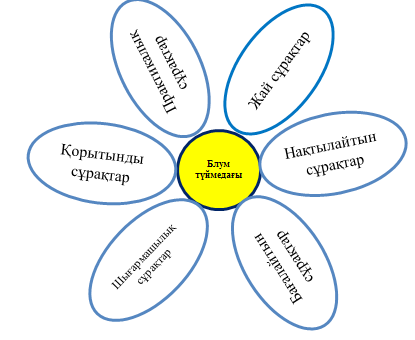 Дескриптор: білім алушы:-Конфуцийдің, Лао Цзыдың, Шань Яннің нақыл сөздеріне сипаттама береді;-Кестеге жазады;-Өз жұмыстарын таныстырады;-Өзара бағалауДескриптор:  Білім алушылар:- Дін мен қоғам арасында қандай байланыс барын анықтайды;- Дінің қоғам өміріне  қалай ықпал  етeтінін аңықтайды;- Ежелгі қытай ойшылдары мен дін арасындағы байланыстыратын себептерін атайды; - Неліктен Конфуциишілдік ілім діни сипатқа ие болған анықтайды ;- Ежелгі Қытай ойшылдардың көзқарастарында діни ұғымның сипатты бар екенін түсіндіреді;- Қазіргі қоғамда діннің рөлі қандай екенін түсіндереді;- Өз жұмыстарын таныстырады;-Өзара бағалауДескриптор: білім алушы:-Конфуцийдің, Лао Цзыдың, Шань Яннің нақыл сөздеріне сипаттама береді;-Кестеге жазады;-Өз жұмыстарын таныстырады;-Өзара бағалауДескриптор:  Білім алушылар:- Дін мен қоғам арасында қандай байланыс барын анықтайды;- Дінің қоғам өміріне  қалай ықпал  етeтінін аңықтайды;- Ежелгі қытай ойшылдары мен дін арасындағы байланыстыратын себептерін атайды; - Неліктен Конфуциишілдік ілім діни сипатқа ие болған анықтайды ;- Ежелгі Қытай ойшылдардың көзқарастарында діни ұғымның сипатты бар екенін түсіндіреді;- Қазіргі қоғамда діннің рөлі қандай екенін түсіндереді;- Өз жұмыстарын таныстырады;-Өзара бағалауҚБ: «Бармақпен бағалау» әдісіКесте , маркер, бағалау стикерЖаңа сабақ40 минут Кейбір оқушылар орындайды:  Т кестесі әдісі.3-тапсырма: Конфуциишілдік пен даосизм ұғымдарын ажыратаңдар.Дескриптор: Білім алушылар:- Конфуциишілдік пен даосизм ұғымдарын анықтайды;- Конфуциишілдік пен даосизм ұғымдарын ажыратады, салыстырады;- Т кестесін  толтырып, жазады;-Өз жұмыстарын таныстырады;-Өзара бағалау;Дескриптор: Білім алушылар:- Конфуциишілдік пен даосизм ұғымдарын анықтайды;- Конфуциишілдік пен даосизм ұғымдарын ажыратады, салыстырады;- Т кестесін  толтырып, жазады;-Өз жұмыстарын таныстырады;-Өзара бағалау;ҚБ: «Бармақпен бағалау» әдісіКесте , маркер, стикерҚорытынды 5 минутКері байланыс. Жазбаша бағалау. Сабақта түсінген және түсінбеген тұстарын жазады.Сабақта түсінген және түсінбеген тұстарын жазады.«Инсерт» әдісі-Білемін-Білгім келеді-Білмеймінбағалау парақтарыҮй тапсырмасыЕжелгі Қытайдың ойшылдары нені үйретті? Тақырыбын оқу